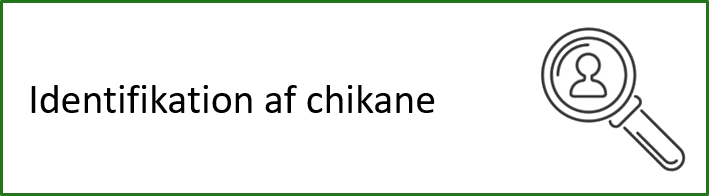 Spørgeskema til brug for identifikation af chikane/seksuel chikane/krænkende handlinger. 
Kan indgå i APVSpørgsmål til afdækning af chikane/krænkende handlinger:Ja, fra ansat eller lederJa, fra borgerNejEr der tilfælde af uønsket optræden i relation til etnicitet, alder, køn, religion m.v. Det betyder, at en persons uønskede optræden krænker en anden persons værdighed og skaber et truende, fjendtligt, nedværdigende, ydmygende eller på andre måder ubehageligt klima. Digital chikane som fx hadegrupper på Facebook m.v.Telefonterror, e-mails eller breve med chikanerende indholdAndetSpørgsmål til afdækning af seksuel chikane/krænkende handlingerHar du oplevet, været vidne til eller hørt om tilfælde på arbejdspladsen af:Uønsket seksuel opmærksomhed, fx grænseoverskridende berøringer, kys, gramsning, klap m.v. Seksuelle kommentarer, spørgsmål og opfordringer, sjofle vittigheder m.v.Telefonterror, e-mails, breve eller visning af pornografisk materialeSeksuel tvang i form af trusler og bestikkelse for at 
opnå sex mod fx belønninger af arbejdsmæssig artKønschikane i form af adfærd af seksuel karakter, 
som nedværdiger og krænker andre på Andet